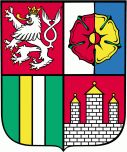 Jihočeský krajKrajský plán vyrovnávání příležitostípro osoby se zdravotním postižením2018 – 2021POUŽITÉ ZKRATKY:KPVP - Krajský plán vyrovnávání příležitostí pro osoby se zdravotním postižením Jihočeského krajeKÚ – Krajský úřad Jihočeského krajeOZP – osoby se zdravotním postiženímNRZP ČR – Národní rada osob se zdravotním postižením ČRNRZP Jihočeského kraje – krajský orgán NRZP ČR pro Jihočeský krajNIPI ČR – Národní institut pro integraci osob s omezenou schopností pohybu a orientacePS pro OZP - pracovní skupina pro záležitosti osob se zdravotním postižením při komisi rady kraje pro zdravotnictví a sociální péčiZainteresované odbory KÚ:odbor zdravotnictví odbor sociálních věcíodbor školství, mládeže a tělovýchovyodbor dopravy a silničního hospodářstvíodbor regionálního rozvoje, územního plánování, stavebního řádu a investicodbor kultury a památkové péčeodbor kanceláře ředitele odbor informatikyodbor evropských záležitostíodbor kanceláře hejtmanaodbor hospodářské a majetkové správyObsah KPVP Úvodní slovo Obecná východiska  KPVPCharakteristika kraje a cílové skupiny OZPLegislativní východiska KPVPZ historie KPVPMetodika tvorby nového KPVPCíle a opatření KPVP1. VÝCHOVA VEŘEJNOSTI A OSVĚTOVÁ ČINNOST 2. PŘÍSTUP K INFORMACÍM 3. PŘÍSTUPNOST STAVEB A TURISTICKÝCH CÍlů4. DOPRAVA 5. VZDĚLÁVÁNÍ A ŠKOLSTVÍ 6. ZDRAVÍ A ZDRAVOTNÍ PÉČE 7. ZAMĚSTNÁVÁNÍ 8. SOCIÁLNÍ SLUŽBY 9. PŘÍSTUP KE KULTURNÍMU DĚDICTVÍ A ÚČAST NA KULTURNÍM ŽIVOTĚ A SPORTU 10. PARTICIPACE OBČANŮ SE ZDRAVOTNÍM POSTIŽENÍM A JEJICH ORGANIZACÍ NA SPRÁVĚ VĚCÍ VEŘEJNÝCH 11. KOORDINACE A MONITOROVÁNÍ PLNĚNÍ KRAJSKÉHO PLÁNU Slovo náměstka hejtmankyZdravotní postižení lze definovat různě, každé vymezení se snaží popsat co nejpřesněji rozmanitou skupinu lidí. Osobně jako nejvýznamnější vnímám realitu, že se zpravidla jedná  o událost nezávislou na svobodné vůli člověka, kterou si nikdo sám dobrovolně nevybral a nejednou přináší situace, jež není skutečně lehké zvládnout.Na území Jihočeského kraje byla problematika osob se zdravotním postižením souhrnně zpracována Krajským plánem vyrovnávání příležitostí pro osoby se zdravotním postižením 2013 – 2016, na který navázal Akční plán vyrovnávání příležitostí pro osoby se zdravotním postižením 2017. V rukou nyní držíte publikaci, která může být Vaším průvodcem. V tomto plánu jsou definovány cíle a navržená opatření směřující k odstraňování bariér v různých oblastech života lidem, kterým nebylo dopřáno úplné zdraví, nicméně chtějí a mají právo svůj život prožít plnohodnotně. Plán je zpracován na období let 2018 –  do realizace jednotlivých opatření bychom rádi zapojili především aktivní organizace zdravotně postižených.Jsem přesvědčen, že zpracování tohoto dokumentu a obzvláště dosažení stanovených cílů  a priorit přinese prospěch v podobě vyšší kvality života mnoha lidem na území jižních Čech.Mgr. Zdeněk Dvořák  náměstek hejtmanky Jihočeského krajeObecná východiskaVnímat člověka s handicapem pouze optikou tohoto postižení či medicínské diagnózy je velmi zúžené a v mnoha směrech omezující. Každý člověk, bez ohledu na svůj “handicap“, je vybaven určitou mírou schopností a dovedností umožňující žít plnohodnotný život. Každý zdravotně postižený člověk má jiné rodinné zázemí, jiné osobnostní dispozice, jinou motivaci a vůli náročné situace překonávat. Zdravotně postižení lidé tvoří nesourodou skupinu, trpí různými druhy postižení a z nich vyplývajícími problémy. Postižení jsou zjevná i skrytá, vážná i mírná, jednotlivá i násobná, chronická i občasná. Vždy však představují zásadní limity pro běžný život  a uplatnění ve společnosti. I mnohdy nenápadnými kroky můžeme účinně pomoci. Člověk se zdravotním postižením má právo prožít plnohodnotný život a být rovnoprávným členem společnosti. Podle Listiny základních práv a svobod, která je součástí ústavního pořádku České republiky, jsou lidé svobodní a rovni v důstojnosti i v právech. Povinností společnosti je vytvořit takové prostředí, které umožní užívat deklarovanou svobodu a rovnost také lidem se zdravotním postižením. To představuje možnost svobodného pohybu, vedení soběstačného života, šance studovat, pracovat, využívat svůj volný čas ke kulturním a sportovním aktivitám. Dosažení tohoto cíle vyžaduje značné a trvalé úsilí v překonávání množství bariér. Nejčastěji se jedná o bariéry při hledání a udržení zaměstnání, při hledání přístupné dopravy, při vstupu do budov a jiných zařízení, při získání přístupů k informacím, ke vzdělání a pracovní kvalifikaci, v přístupnosti ke zdravotní a sociální péči atd. Výraznou bariérou znesnadňující vytváření rovných příležitostí jsou stereotypní postoje společnosti vůči lidem se zdravotním postižením, jejichž přímým důsledkem je podceňování této problematiky. Dosažení rovných příležitostí pro občany se zdravotním postižením vyžaduje řešení v mnoha oblastech s důrazem na odstranění diskriminace, podporu nezávislého způsobu života a větší sociální integrace.Charakteristika kraje a cílové skupiny OZPJihočeský kraj vznikl na základě ústavního zákona č. 347/1997 Sb. Tvoří jej bývalé okresy České Budějovice, Český Krumlov, Jindřichův Hradec, Písek, Prachatice, Strakonice a Tábor a celkově zaujímá plochu 10 056 km2, což je přibližně 12,8 % rozlohy České republiky. Jihočeský kraj je tak druhým nejrozsáhlejším regionem.S výrazně nadprůměrnou rozlohou však nekoresponduje počet obyvatel. Podle údajů ČSÚ  k 31.12. 2016 zde trvale žilo jen 638 782 obyvatel. Tomu odpovídá jednoznačně nejnižší hustota osídlení v České republice. Rozdíl oproti jiným regionům je v tomto ohledu skutečně markantní. Navíc v jižních Čechách tvoří celých 84 % rozlohy kraje venkovský charakter krajiny, v němž žije 41 % obyvatelstva, takže hustota osídlení je na mnoha místech ještě výrazně pod průměrem celého kraje. Pokud budeme brát v úvahu pouze venkovské oblasti, dostáváme se na hustotu osídlení 30 osob na 1 km2 a místy dokonce na méně než 20 obyvatel na 1 km2. Tyto ukazatele jednoznačně signalizují, že značná část osob se zdravotním postižením žijící mimo přirozená centra regionu se potýká se špatnou dostupností služeb a hrozí zde velké riziko sociálního vyloučení. Sociální a zdravotní služby, školy, pracovní příležitosti, kulturní a sportovní zařízení atd. se totiž soustřeďují zejména ve větších městech či obcích. V krátkodobém horizontu tuto situaci zásadně nezmění ani trend pozvolného vylidňování venkova, ani fakt, že města zasahuje fenomén stárnutí populace razantněji než venkov.Stárnutí obyvatelstva je obecně jedním z nejvýznamnějších faktorů, které formují a budou formovat sociální politiku státu, potažmo regionů. Zároveň však nelze opomíjet, že stále narůstá počet osob zejména s chronickým onemocněním (např. lidé s diabetem, epilepsií, psoriázou, metabolickými poruchami, duševním onemocněním atd.). Významným trendem je, že jak u osob s vrozeným, tak získaným postižením (zejména ve vyšším věku) se stále častěji objevují kombinace postižení, což je faktor, který výrazně zvyšuje závislost OZP na pomoci a podpoře  a zhoršuje tak jejich sociální situaci.Podle posledního výběrového statistického šetření z roku 2013 se odhaduje, že osoby se zdravotním postižením představují 10,2 % populace ČR. V podmínkách Jihočeského kraje se tak dá dle této metodiky odhadnout, že v Jihočeském kraji žije přibližně 65 160 obyvatel se zdravotním postižením. Osoby se zdravotním postižením lze dále rozdělit do jednotlivých skupin podle převládajícího druhu postižení (viz tabulka).Pozn. Je však potřeba si uvědomit, že zdravotní postižení se dotýká ještě většího počtu obyvatel kraje – neboť zkušenost se zdravotním postižením zasahuje životy celých rodin, které se o člověka s handicapem starají a pomáhají mu při jeho sociálním začlenění.Legislativní východiska KPVPZákladním dokumentem na podporu integrace osob se zdravotním postižením je Úmluva OSN  o právech osob se zdravotním postižením, jež byla přijata dne 13. prosince 2006 v New Yorku. S Úmluvou vyslovil souhlas Parlament ČR a ratifikoval ji prezident ČR. Úmluva vstoupila v platnost pro ČR na základě svého článku 45, odst. 2 dne 28. října 2009. Dalším základním dokumentem pro zpracování KPV je vládou schválený Národní plán podpory rovných příležitostí pro osoby se zdravotním postižením na období 2015–2020. Při tvorbě tohoto KPVP byly také brány v úvahu související legislativní a koncepční dokumenty na celostátní a krajské úrovni.Z historie KPVPPrvní KPVP byl schválen usnesením Zastupitelstva Jihočeského kraje č. 196/2013/ZK-5 ze dne 27. 6. 2013 na roky 2013 – 2016. Tento plán obsahoval úkoly v jednotlivých oblastech veřejné politiky, jako jsou zdravotnictví, sociální oblast, oblast vzdělávání, problematika zaměstnávání, doprava, kultura, sport a volný čas, a to ve vazbě na procesy integrace občanů se zdravotním postižením. Návazný Akční plán vyrovnávání příležitostí na rok 2017 navázal na tento strategický dokument a byl vytvořen ve spolupráci s pracovní skupinou pro záležitosti osob se zdravotním postižením a pracovníky jednotlivých dotčených odborů Krajského úřadu Jihočeského kraje. Oba KPVP obsahovaly reálné cíle, které byly realizovány v souladu s naplňováním koncepčních záměrů Jihočeského kraje v oblastech veřejných služeb pro obyvatele kraje. V jednotlivých oblastech současného návrhu KPVP byly konkrétně rozpracovány stanovené cíle v opatřeních s uvedením zodpovědnosti, termínu a finančních nákladů. Cílem nově navrženého KPVP je pokračovat v prosazování a podpoře osob se zdravotním postižením a prostřednictvím konkrétních opatření naplňovat jednotlivé články Úmluvy o právech osob se zdravotním postižením v podmínkách Jihočeského kraje. Tento KPVP doplňuje  a upřesňuje jiné aktuální koncepční dokumenty přijaté Jihočeským krajem, kterými jsou zejména Střednědobý plán rozvoje sociálních služeb aj., ve vztahu k problematice osob se zdravotním postižením. Metodika tvorby nového KPVPProblematika životních podmínek občanů se zdravotním postižením je nadresortní a zasahuje do řady kompetenčních oblastí orgánů kraje v samostatné i přenesené působnosti. Vzhledem ke složitosti a závažnosti komplexu zlepšení kvality života občanů se zdravotním postižením na území Jihočeského kraje je třeba podporovat systémová řešení. Tento dokument tak klade důraz na komplexní přístup k řešení kvality života občanů se zdravotním postižením s důrazem na úzkou spolupráci Jihočeského kraje a organizacemi občanů se zdravotním postižením zastoupených především Národní radou osob se zdravotním postižením Jihočeského kraje. Plán je vnímán jako otevřený a živý dokument obsahující řadu opatření na období 2018 - 2021, jejichž plnění bude každoročně hodnoceno a na základě toho bude plán průběžně aktualizován. Krajský plán je členěn do tematických oblastí běžného života navazujících na vybrané články Úmluvy. Každá oblast (kapitola) je uvozena stručnou charakteristikou konkrétního článku Úmluvy, ke kterému se vztahuje.Jihočeský „Krajský plán vyrovnávání příležitostí pro osoby se zdravotním postižením“ na léta 2018–2021 vznikl v rámci projektu „Plánování sociálních služeb v Jihočeském kraji II.“, který realizuje Jihočeský kraj - financovaný z Evropského sociálního fondu a ze státního rozpočtu ČR prostřednictvím Operačního programu Zaměstnanost. Nositelem projektu a koordinátorem přípravy KPVP byl odbor sociálních věcí KÚ. Zpracováním návrhu KPVP byl pověřen čtyřčlenný realizační tým odborníků na tvorbu KPVP, kteří se dlouhodobě zabývají problematikou osob se zdravotním postižením a spolupracují s pracovní skupinou pro záležitosti osob se zdravotním postižením. Za krajský úřad se procesu tvorby KPVP účastnili pověření zástupci zainteresovaných odborů krajského úřadu. V první fázi přípravy KPVP byla provedena analýza dvou předchozích dokumentů:Krajský plán vyrovnávání příležitostí pro osoby se zdravotním postižením Jihočeského kraje na léta 2013–2016Akční plán vyrovnávání příležitostí pro osoby se zdravotním postižením Jihočeského kraje na rok 2017Následně bylo realizováno vlastní šetření. Vzhledem k šíři záběru KPVP, charakteristice regionu a zejména ke specifikům potřeb osob se zdravotním postižením byly při zpracování KPVP využívány následující zdroje dat a informací:legislativní dokumenty,koncepční a metodické dokumenty,komunitní plány obcí a regionů na území Jihočeského kraje,existující KPVP,statistická data, existující výstupy výzkumů a šetření,internetové zdroje, podněty a informace od osob se zdravotním postižením a vybraných poskytovatelů sociálních služeb zjištěné v rámci sběru dat,konzultace se zástupci organizací sdružujících osoby se zdravotním postižením,informace od členů realizačního týmu pro tvorbu KPVP a od členů pracovní skupiny pro záležitosti osob se zdravotním postižením.Na základě získaných informací a dat byly vymezeny základní problémové oblasti, které byly konzultovány v rámci realizačního týmu pro tvorbu KPVP. Na podkladě těchto jednání byly formulovány dílčí cíle a následně byla navržena opatření k jejich dosažení. Ta byla posléze prodiskutována mezi členy realizačního týmu a následně probíhala projednávání s pracovníky všech zainteresovaných odborů či jejich vedoucími. Výstupem tohoto procesu je finální návrh cílů a opatření v jednotlivých tematických oblastech. Ten byl postoupen do připomínkového řízení. Po zapracování připomínek byl KPVP postoupen samosprávě kraje k projednání.Zastupitelstvo Jihočeského kraje schválením tohoto plánu vyjadřuje svůj záměr podporovat vytváření rovných podmínek pro občany se zdravotním postižením na území kraje a zlepšování kvality jejich života. Výsledná podoba KPVP je kompromisem z hlediska kompetenčních  a finančních možností kraje a požadavků osob se zdravotním postižením.CÍLE A OPATŘENÍ KPVP1. VÝCHOVA VEŘEJNOSTI A OSVĚTOVÁ ČINNOST Vychází z článku 8 Úmluvy - Zvyšování povědomí, a poukazuje na potřebu šíření osvěty v celé společnosti o situaci osob se zdravotním postižením, potřebu podpory respektu k jejich právům a důstojnosti  a bourání stereotypů a předsudků, které se zdravotního postižení týkají.Cíle:Umožnit široké veřejnosti seznámit se s výsledky činnosti osob se zdravotním postižením, případně zprostředkovat informace o jejich životě a o jejich schopnostech, dovednostech či vnímání.Veřejně prezentovat a oceňovat příklady pozitivního přístupu veřejnosti k lidem se zdravotním postižením.Podporovat vzdělávání pracovníků státní správy a samosprávy v problematice osob se zdravotním postižením a v komunikaci s nimi.Podporovat vzdělávací činnost mezi osobami se zdravotním postižením a jejich rodinnými příslušníky.Opatření1.1 Zachovat vyčleněný výstavní prostor v budově krajského úřadu, který budou moci kontinuálně využívat k prezentaci výsledků své činnosti organizace sdružující osoby se zdravotním postižením, poskytovatelé sociálních služeb apod.Odpovědnost: 	odbor kanceláře hejtmanaTermín:		2018 - 2021Náklady:		25 000 Kč ročně1.2 Pokračovat v pořizování věcných darů sloužících jako reprezentační či upomínkové předměty kraje od organizací poskytujících sociální či vzdělávací služby osobám se zdravotním postižením nebo organizací zaměstnávajících více než 50 % zaměstnanců, kteří jsou osobami se zdravotním postižením.Odpovědnost: 	odbor kanceláře hejtmanaTermín:		průběžněNáklady:		20 000 Kč ročně1.3 Jedenkrát za dva roky udělovat ocenění hejtmana Jihočeského kraje organizacím, které se dlouhodobě vyznačují pozitivním vztahem k osobám se zdravotním postižením, a to v oblasti vzdělávání, zaměstnávání a volného času.Odpovědnost: 	odbor kanceláře hejtmanaTermín: 		 2021Náklady:		20 000 Kč 1.4 Provádět školení zaměstnanců krajského úřadu, zejména v oblasti komunikace s osobami se zdravotním postižením, v rámci jejich průběžného vzdělávání. Odpovědnost:	odbor kanceláře ředitele Spolupráce:	NRZP ČR, organizace sdružující OZPTermín: 		průběžně Náklady: 	20 000 Kč 1.5 Podporovat edukační a informační činnost v oblasti vyrovnávání příležitostí pro OZP, pořádání odborných konferencí, seminářů, výstav, vydávání informačních tiskovin, letáků  a publikací s tematikou zdravotního postižení a prevence zdravotního postižení. Dále podporovat činnosti mezi OZP v oblasti ochrany práv a ochrany před diskriminací, v oblasti finanční gramotnosti a dluhového poradenství, v oblasti ochrany práv spotřebitele, v oblasti bezplatné právní poradny, zaměstnávání OZP apod.Odpovědnost:	odbor sociálních věcí, odbor zdravotnictví Spolupráce:	NRZP ČR, organizace sdružující OZPTermín: 		průběžně Náklady:		dle rozpočtových možností kraje1.6 Ve spolupráci s neziskovými organizacemi podporovat edukační a informační činnost - formou vzdělávacích akcí pro OZP a jejich rodiny, zejména se zaměřením na ochranu práv pacientů, ochranu před násilím a zneužíváním, projevy a formy diskriminace OZP prostřednictvím záštit zástupců samosprávy kraje, poskytnutím prostor apod.Odpovědnost: 	odbor sociálních věcíTermín:		průběžně Náklady:		bez nároku na finanční prostředky z rozpočtu kraje2. PŘÍSTUP K INFORMACÍM Oblast přístupnosti informací pro osoby se zdravotním postižením navazuje na čl. 21 Úmluvy - Svoboda projevu a přístupu k informacím, který se týká práva na svobodný projev a práva na svobodu vyhledávat, přijímat a rozšiřovat informace a myšlenky, a to prostřednictvím formy komunikace dle vlastního výběru.Cíle:Usnadnit osobám se zdravotním postižením přístup k informacím zveřejňovaným na internetových stránkách kraje.Zpřístupňovat osobám se zdravotním postižením výstupy projektu „Rozvoj služeb eGovernmentu v Jihočeském kraji“ určené pro veřejnost. Zvýšit informovanost osob se zdravotním postižením o možnostech aktivního využití volného času, vzdělávání a o přístupnosti.Zajistit propagaci schváleného KPVP mezi osobami se zdravotním postižením. Opatření2.1 Provést analýzu webového portálu Jihočeského kraje www.kraj-jihocesky.cz, s ohledem na jeho přístupnost pro osoby se zdravotním postižením, zejména se smyslovým postižením, s důrazem na nové sekce webu. Odpovědnost:	 odbor kanceláře hejtmanaSpolupráce: 	odbor informatikyTermín:		 2018 Náklady:		 20 000 Kč 2.2 Ve spolupráci s organizacemi sdružujícími OZP aktualizovat  rubriku Občané se zdravotním postižením na webovém portálu Jihočeského kraje, např. přehledy volnočasových  a vzdělávacích aktivit pro OZP a jejich rodiny, nabídka aktivit a akcí, přehledy bezbariérově přístupných budov  a turistických tras, odkazy na organizace, zveřejňovat výsledky vyhodnocení KPVP pro širokou veřejnost na webových stránkách Jihočeského kraje apod. Odpovědnost:	 odbor sociálních věcí Spolupráce:	organizace sdružující OZP, odbor informatiky, zainteresované odbory dle obsahu rubrikTermín: 		průběžněNáklady: 	bez nároku na rozpočet kraje2.3 Převést digitalizované dokumenty kulturního dědictví do textového formátu zpřístupňujícího obsah osobám se zdravotním postižením.Odpovědnost: 	odbor informatikyTermín: 		průběžně	Náklady:		financováno v rámci doby udržitelnosti (do 03/2020) projektu „Rozvoj služeb eGovernmentu v Jihočeském kraji“ z rozpočtu kraje2.4 Zajistit vydání KPVP formou tištěné brožurky. Současně distribuovat i elektronickou verzi ve formátu odpovídajícím potřebám osob se zrakovým postižením.Odpovědnost:	 odbor sociálních věcíSpolupráce:	 odbor informatikyTermín: 		2018Náklady:  	ESF – náklady zahrnuty do projektu plánování sociálních služeb2.5 Průběžně zveřejňovat informace týkající se problematiky OZP na webových stránkách Jihočeského kraje, v tisku nebo v regionálních médiích. Odpovědnost: 	odbor kanceláře hejtmanaTermín:		 průběžněNáklady: 	bez nároků na rozpočet kraje3. PŘÍSTUPNOST STAVEB A TURISTICKÝCH CÍLŮOblast přístupnosti staveb navazuje na článek 9 Úmluvy - Přístupnost, který se obecně věnuje zajištění nezávislého a plného zapojení osob se zdravotním postižením do všech oblastí života společnosti, především za pomoci odstraňování překážek a bariér bránících přístupnosti budov, dopravy, informací a informačních technologií.Cíle:Nastavit a realizovat opatření, která by měla napomoci odstranit stávající a předcházet vzniku nových technických bariér v rámci předmětné části veřejné infrastruktury.Zlepšit přístupnost objektů občanského vybavení a nemovitých kulturních památek v majetku kraje a objektů občanského vybavení, v nichž sídlí krajem zřizované organizace, a to do té míry, aby se kraj stal nositelem dobré praxe ve vztahu k řešení přístupnosti pro osoby s omezenou schopností pohybu a orientace.Podporovat bezbariérovost a přístupnost turistických cílů a tras v Jihočeském kraji pro osoby se zdravotním postižením.Zvýšit kvalitu rozhodovacích procesů orgánů státní správy a samosprávy s důrazem na dodržování legislativy v oblasti bezbariérové přístupnosti staveb při povolování staveb užívaných veřejností tak, aby byly důsledně respektovány principy bezbariérové přístupnosti zakotvené v právním řádu ČR.Posílit prostřednictvím odborných konzultačních aktivit pro oblast bezbariérového užívání staveb  principy vyrovnávání příležitostí pro občany se zdravotním postižením, kteří jsou z důvodu svého zdravotního postižení a v důsledku bariérového prostředí ohroženi sociální exkluzí. Poskytovat pomoc osobám se zdravotním postižením s úpravou prostředí tak, aby bylo možné jeho bezbariérové užívání (zejména při zpracování návrhů technických řešení při bezbariérových úpravách bytů).Zajistit osobám se zdravotním postižením přístupnost kvalitního bezbariérového sociálního zázemí v rámci veřejně přístupných staveb a zařízení.Opatření:3.1 Zajistit metodickou, konzultační a koordinační činnost pro stavebníky, projektanty, pracovníky stavebních úřadů, místních samospráv a veřejnost v oblasti přístupnosti staveb pro osoby s omezenou schopností pohybu a orientace na území kraje ve všech oblastech života,   a to prostřednictvím opakovaného školení pracovníků stavebních úřadů nižších stupňů  a místních samospráv zaměřeného na problematiku bezbariérového užívání staveb. Odpovědnost: 	odbor regionálního rozvoje, územního plánování, stavebního řádu a investicTermín:		průběžněNáklady:		v rámci finančních prostředků odboru3.2 Metodicky podporovat zapojení měst a obcí na území Jihočeského kraje do „Národního rozvojového programu mobility pro všechny“ a informovat o dalších aktuálních možnostech získání finančních prostředků na pokrytí nákladů spojených na zajištění přístupnosti staveb, zejména budov obecních a městských úřadů, pro osoby s omezenou schopností pohybu  a orientace.Odpovědnost: 	odbor regionálního rozvoje, územního plánování, stavebního řádu a investic Termín:		průběžněNáklady: 	10 000 Kč - ročně3.3 Pokračovat v dotačním programu Jihočeského kraje zaměřeném na podporu odstraňování bariér v objektech občanského vybavení, v dopravní infrastruktuře a na veřejných prostranstvích s cílem zajišťovat přístupnost osobám s omezenou schopností pohybu  a orientace; v případě možnosti využít k tomuto účelu prostředky ze strukturálních fondů EU.Odpovědnost: 	odbor regionálního rozvoje, územního plánování, stavebního řádu a investicSpolupráce:	odbor evropských záležitostíTermín:		2018 - 2021Náklady:		2 000 000 Kč ročně3.4 Vytvořený seznam s vyhodnocením budov škol a školských zařízení zřizovaných krajem  z hlediska přístupnosti pro osoby s omezenou schopností pohybu  a orientace 1x ročně aktualizovat.Odpovědnost: 	odbor školství, mládeže a tělovýchovy Termín:		1x ročně po dobu realizace KPVPNáklady:		bez nároku na finanční prostředky z rozpočtu kraje3.5 Postupně zpřístupňovat budovy kulturních institucí zřizovaných krajem z hlediska přístupnosti pro OZP. Informace o přístupnosti zveřejňovat na webových stránkách těchto institucí.Odpovědnost: 	odbor kultury a památkové péčeTermín:		průběžněNáklady:		podle zjištěného stavu a rozpočtových možností kraje3.6 Na všech budovách ve vlastnictví kraje (kde se dá předpokládat pohyb nevidomých  a neslyšících osob) posoudit potřebnost instalace informačního systému pro neslyšící  a akustické signalizace u vchodu a případně plošné instalace zvukových a hlasových informačních a navigačních majáčků (OHM). Odpovědnost: 	odbor hospodářské a majetkové správySpolupráce:	odbor regionálního rozvoje, územního plánování, stavebního řádu a investic,	organizace sdružující OZPTermín:		2018 - 2021Náklady:		dle konkrétní specifikace	3.7 Zajistit vyhodnocení zdravotnických zařízení zřizovaných a založených krajem z hlediska přístupnosti budov pro osoby s omezenou schopností pohybu a orientace a zjištěné nedostatky bránící pohybu a orientaci zdravotně postižených postupně odstraňovat. Odpovědnost: 	odbor regionálního rozvoje, územního plánování, stavebního řádu a investicSpolupráce:	odbor zdravotnictvíTermín:		2018 - 2021Náklady:		dle finančních možností kraje3.8 Podpořit realizaci projektu Euroklíč na území Jihočeského kraje. Uspořádat informační seminář pro zástupce samospráv na úrovni ORP o projektu Euroklíč. Odpovědnost: 	odbor regionálního rozvoje, územního plánování, stavebního řádu a investicTermín:		2018 - 2021Náklady:		10 000 Kč 3.9 Zajistit zpracování seznamu veřejně přístupných míst vhodných pro instalaci eurozámků na území Jihočeského kraje a po projednání v PS pro OZP jej předložit s žádostí o podporu Jihočeskému kraji. Odpovědnost: 	odbor regionálního rozvoje, územního plánování, stavebního řádu a investic Spolupráce:	NRZP ČR, PS pro OZPTermín:		2018 - 2021Náklady:		40 000 Kč 3.10 Finančně podpořit instalaci eurozámků na veřejně přístupných zařízeních v kraji dle předloženého návrhu a nákup euroklíčů. Odpovědnost: 	odbor regionálního rozvoje, územního plánování, stavebního řádu a investic Spolupráce:	NRZP ČRTermín:		2018 - 2021Náklady:		80 000 Kč ročně3.11 Ve spolupráci s organizacemi sdružujícími OZP a dalšími partnery mapovat bezbariérové trasy a atraktivity cestovního ruchu na území Jihočeského kraje, které jsou primárně v majetku Jihočeského kraje, a výstupy z mapování zveřejňovat na turistickém portálu (turistických portálech).Odpovědnost:	odbor regionálního rozvoje, územního plánování, stavebního řádu a investic Spolupráce:	NIPI ČR, NRZP Jihočeského krajeTermín: 		průběžně	Náklady:		40 000 Kč ročně 3.12 Podpořit síť místních konzultačních středisek v rámci všech okresů Jihočeského kraje pro bezbariérovou přístupnost. Jejich prostřednictvím jsou poskytovány odborné konzultace a vydávána metodická stanoviska k problematice bezbariérového užívání staveb pro účely správních řízení o povolení staveb a poskytováno poradenství osobám se zdravotním postižením o možnostech a podmínkách bezbariérového užívání staveb včetně bezbariérových úprav bytů.Odpovědnost:	odbor regionálního rozvoje, územního plánování, stavebního řádu a investicSpolupráce:	NIPI ČRTermín: 		2018 - 2021Náklady: 	180 000 Kč ročně4. DOPRAVA Dopravní systémy umožňují přesun osob za nejrůznějšími cíli a jsou důležitým faktorem při naplňování lidských potřeb. Mít možnost cestovat znamená pro OZP využívat zdroje a služby společenského prostředí. Cestování do školy, do zaměstnání, za kulturou, sportem, poznáním  a jinými aktivitami může významně přispět k vyrovnávání příležitostí. Kvalitní doprava musí však splňovat požadavky na přístupnost pro všechny typy zdravotního postižení.  Odstranění bariér v dopravě je nejen podporou osob se zdravotním postižením, ale je přínosem také pro občany obecně. Oblast přístupnosti dopravy navazuje na článek 9 Úmluvy (viz text v oblasti Přístupnost staveb  a turistických cílů).Cíle:Zpřístupnit veřejnou dopravu a další dopravní služby pro osoby se zdravotním postižením. Posílit komunikační dovednosti a zlepšení přístupu řidičů linkové osobní dopravy  a pracovníků veřejné drážní dopravy, kteří zajišťují dopravní obslužnost v kraji, vůči osobám se zdravotním postižením při přepravě.K budování bezbariérových tras využívat Národní rozvojový program mobility pro všechny, díky kterému má být zajištěno pokračování finanční podpory záměrů komplexních bezbariérových tras ve městech a obcích předkládaných v rámci tohoto programu.Opatření 4.1 Metodicky podporovat zapojení obcí na území Jihočeského kraje do „Národního rozvojového programu mobility pro všechny“, za účelem zpřístupnění dopravní infrastruktury osobám s omezenými schopnostmi pohybu a orientace. Informovat ve spolupráci s NRZP ČR  o případných změnách v dokumentu „Národního rozvojového programu mobility pro všechny“.Odpovědnost:	odbor regionálního rozvoje, územního plánování, stavebního řádu a investic Spolupráce: 	odbor dopravy a silničního hospodářství, NRZP ČR a Vládní výbor pro zdravotně postižené občanyTermín: 		průběžněNáklady:		bez dopadu na rozpočet kraje4.2 Při zajištění dopravní obslužnosti Jihočeského kraje (uzavírání nových smluv s dopravci) důsledně zohledňovat bezbariérovost nových prostředků veřejné dopravy a zvyšovat podíl bezbariérových železničních vozů a autobusů na zajištění veřejné dopravy kraje. Při veřejných zakázkách na zajištění dopravní obslužnosti Jihočeského kraje (v režimu veřejné služby), bude jedním z hodnotících kritérií splnění podmínky bezbariérového užívání dopravních prostředků.Odpovědnost: 	odbor dopravy a silničního hospodářství Termín:		 průběžněNáklady:		 dle rozpočtu na dopravní obslužnost kraje4.3 Zachovat dotační program kraje “Podpora zřízení bezpečnostních prvků na pozemních komunikacích“, jehož cílem je mimo jiné zřízení bezbariérových přechodů pro chodce a zvýšení jejich bezpečnosti.Odpovědnost: 	odbor dopravy a silničního hospodářství			odbor evropských záležitostíTermín:		průběžněNáklady: 	dle rozpočtových možností kraje4.4 Pokračovat v dotačním programu kraje zaměřeném na podporu stavebních úprav technického vybavení autobusových zastávek a železničních stanic umožňujících využití dopravy osobám s omezenou schopností pohybu a orientace (bude možné pro spolufinancování projektů podpořených z „Národního rozvojového programu mobility pro všechny“).Odpovědnost: 	odbor dopravy a silničního hospodářstvíTermín:		2018 - 2021Náklady:		750 000 Kč 4.5 Nadále distribuovat smluvním dopravcům informační publikaci zaměřenou na základní zásady a pravidla přístupu k lidem se zdravotním postižením a komunikace s nimi, a to včetně uvedení jejich práv ve vztahu k přepravě v prostředcích hromadné dopravy.Odpovědnost: 	odbor dopravy a silničního hospodářstvíTermín:		2018 - 2019Náklady:		bez nároku na rozpočet kraje5. VZDĚLÁVÁNÍ A ŠKOLSTVÍ Tato část navazuje na článek 24 Úmluvy - Vzdělávání, který se týká práva na vzdělání bez diskriminace a na základě rovných příležitostí, což znamená podporovat inkluzivní vzdělávání, poskytovat přiměřenou úpravu a pomoc dle individuálních potřeb, aby osoby se zdravotním postižením mohly plně rozvíjet svůj potenciál, nadání, kreativitu a účinně se tak zapojily do života ve společnosti.Cíle:Podporovat zlepšení přístupnosti vzdělávání žákům a studentům se zdravotním postižením ve školách v hlavním vzdělávacím proudu.Podporovat rozvoj školských poradenských zařízení v Jihočeském kraji.Pokračovat ve spolupráci a vzájemné informovanosti a komunikaci mezi různými typy poradenských a podpůrných zařízení a organizací poskytujících služby dětem, žákům  a studentům se zdravotním postižením za účelem koordinace a zkvalitnění poskytovaných služeb a zefektivnění vynaložených nákladů.Opatření5.1 Zachovat stávající dotační program „Podpora školství“, jehož opatření č. 1 je zaměřeno na budování bezbariérových vstupů do škol a školských zařízení zřizovaných obcemi a krajem.Odpovědnost: 	odbor školství, mládeže a tělovýchovyTermín:		průběžněNáklady:		dle rozpočtových možností kraje5.2. Podporovat speciálně pedagogická centra zřizovaná krajem např. formou modernizace vybavení pomůckami a diagnostickými nástroji. Odpovědnost: 	odbor školství, mládeže a tělovýchovyTermín:		průběžněNáklady:		dle rozpočtových možností kraje5.3 Poskytovat ředitelům a pedagogům škol hlavního vzdělávacího proudu odbornou, metodickou a finanční podporu při vzdělávání žáků se speciálními vzdělávacími potřebami ve spolupráci s pedagogicko-psychologickými poradnami a speciálně pedagogickými centry.Odpovědnost: 	odbor školství, mládeže a tělovýchovyTermín:		průběžně Náklady: 	čerpání z prostředků státního rozpočtu a ESF5.4 Pokračovat v pravidelných pracovních jednáních zástupců různých typů poradenských  a podpůrných zařízení a organizací (speciálně pedagogická centra, pedagogicko-psychologické poradny, raná péče, poradny pro osoby se zdravotním postižením apod.).Odpovědnost: 	odbor školství, mládeže a tělovýchovy, odbor sociálních věcíTermín:		2x po dobu trvání KPVPNáklady:		bez nároku na finanční prostředky z rozpočtu kraje6. ZDRAVÍ A ZDRAVOTNÍ PÉČE Tato oblast navazuje na článek č. 25 Úmluvy - Zdraví, kde se hovoří o tom, že osoby se zdravotním postižením mají právo na dosažení nejvyšší možné úrovně zdraví bez diskriminace a na přístup ke zdravotním službám ve stejném rozsahu a kvalitě jako ostatní občané. Zároveň je třeba rozvíjet takové zdravotní služby, které osoby se zdravotním postižením potřebují s ohledem na své postižení.Cíle:Rozvíjet kvalitu služeb v oblasti psychosociální podpory.Zvýšit komunikační dovednosti lékařů a dalších zdravotnických pracovníků vůči osobám se zdravotním postižením.Posílit součinnost poskytovatelů zdravotních služeb založených nebo zřizovaných krajem s poskytovateli sociálních služeb a nalézt systémové řešení předávání informací o nabídkách vhodných sociálních služeb pacientům.Podporovat aktivity napomáhající k udržení zdravotního stavu a setrvání těžce zdravotně postižených občanů v přirozeném prostředí.Zvýšit povědomí pacientů se zdravotním postižením o jejich právech ve vztahu k poskytovatelům zdravotních služeb.Opatření6.1 V rámci stávajícího dotačního programu „Podpora služeb nedefinovaných v zákoně č. 108/2006 Sb., o sociálních službách,“ finančně podporovat dobrovolnická centra zajišťující dobrovolnickou psychosociální podporu a nestátní neziskové organizace zajišťující profesionální služby v oblasti psychosociální podpory.Odpovědnost: 	odbor sociálních věcí, odbor evropských záležitostíSpolupráce:	odbor zdravotnictvíTermín:		průběžněNáklady:	zachování stávající výše finančních prostředků vyčleněných na dotační program (4 500 000 Kč)6.2 Zachovat stávající dotační program „Podpora a zkvalitnění zdravotní péče o nevyléčitelně nemocné, včetně podpory rodin těchto nemocných“.Odpovědnost: 	odbor zdravotnictví, odbor evropských záležitostíTermín:		průběžněNáklady:	zachování stávající výše finančních prostředků vyčleněných na dotační program (1 300 000 Kč)6.3 Ve spolupráci s organizacemi sdružujícími OZP zjistit možnosti vzdělávacích programů  a v případě zájmu ze strany krajem zřizovaných a zakládaných organizací vytvořit a realizovat vzdělávací program určený pro zdravotnické pracovníky.Odpovědnost: 	odbor zdravotnictvíSpolupráce: 	NRZP Jihočeského kraje, organizace sdružující OZPTermín:		2018 - 2019Náklady:		30 000 Kč6.4 Podporovat vznik informačních a osvětových materiálů a aktivity zaměřené na širokou veřejnost v rámci prevence vzniku zdravotního postižení, zvyšovat informovanost občanů se zdravotním postižením o jejich právech a povinnostech při poskytování zdravotních služeb. Odpovědnost: 	odbor zdravotnictvíSpolupráce: 	NRZP Jihočeského kraje, organizace sdružující OZPTermín:		2018 - 2019Náklady:	 	50 000 Kč6.5 Pokračovat ve zprostředkování komunikace mezi poskytovateli zdravotních služeb založenými nebo zřizovanými krajem a poskytovateli sociálních služeb s cílem nalézt systémové řešení předávání informací o nabídkách vhodných sociálních služeb pacientům.Odpovědnost: 	odbor zdravotnictví, odbor sociálních věcíTermín:		průběžněNáklady:		bez nároku na finanční prostředky z rozpočtu kraje6.6 V rámci dotačního řízení podpora sociálně zdravotních aktivit podporovat organizace  a projekty zaměřené na problematiku osob se zdravotním postižením, např. rehabilitace, rekondiční pobyty apod. Odpovědnost: 	odbor sociálních věcíSpolupráce:	odbor zdravotnictvíTermín:		2018 - 2021Náklady: 	150 000 Kč ročně	6.7 V případě legislativní úpravy týkající se vzniku center řešících problematiku duševního zdraví podporovat v Jihočeském kraji projekty řešící problematiku duševního zdraví a rozvoj komunitních služeb pro duševně nemocné.Odpovědnost: 	odbor sociálních věcí, odbor zdravotnictví, odbor evropských záležitostíTermín:		2018 - 2021Náklady:		dle finančních možností kraje6.8 V rámci dotačního programu „Podpora služeb nedefinovaných v zákoně č. 108/2006 Sb.,  o sociálních službách,“ podporovat půjčovny kompenzačních a dalších pomůcek pro osoby se zdravotním postižením.Odpovědnost: 	odbor sociálních věcí, odbor evropských záležitostíTermín:		2018 - 2021Náklady:		dle finančních možností kraje6.9 Vytvořené informační materiály zaměřené na práva pacientů v obsahově a formálně adaptovaných variantách odpovídajících specifickým nárokům jednotlivých skupin osob se zdravotním postižením aktualizovat dle potřeb.Odpovědnost: 	odbor zdravotnictvíSpolupráce: 	organizace sdružující osoby se zdravotním postiženímTermín: 		2018 - 2021Náklady: 	30 000 Kč 7. ZAMĚSTNÁVÁNÍ Tato oblast je zmíněna v článku č. 27 Úmluvy věnujícím se tématu Práce a zaměstnávání. Týká se především zákazu diskriminace z důvodu zdravotního postižení ve všech otázkách spojených se zaměstnáváním. Tento článek také vyzdvihuje důležitost odborného a profesního poradenství a služeb zprostředkování práce. Poukazuje na to, že podporováno by mělo být jak zaměstnávání osob se zdravotním postižením v soukromém sektoru, tak i příležitosti k samostatné výdělečné činnosti.Zaměstnávání osob se zdravotním postižením (včetně osob s těžším zdravotním postižením) na otevřeném trhu práce je přirozenou a běžnou součástí trhu práce za podpory poskytované nástroji aktivní politiky zaměstnanosti a sociálními službami zaměřenými na návrat na trh práce.Cíl: V pozici zaměstnavatele dosáhnout na krajském úřadu hranice 4% povinného podílu zaměstnanců se zdravotním postižením daného zákonem č. 435/2004 Sb.,  o zaměstnanosti, ve zřizovaných organizacích pak dosáhnout navýšení procentuálního zastoupení zaměstnanců se zdravotním postižením oproti současnému stavu. Opatření	7.1 Vhodnou personální politikou naplňovat povinný podíl 4 % zaměstnanců se zdravotním postižením na krajském úřadu. V případech, kdy není možné objektivně zaměstnat povinný podíl zaměstnanců se zdravotním postižením, preferovat náhradní plnění podle § 81 odst. 2, písm. b) zákona č. 435/2004 Sb., o zaměstnanosti, odebíráním výrobků nebo služeb od zaměstnavatelů zaměstnávajících více než 50 % zaměstnanců na zřízených nebo vymezených chráněných pracovních místech, kteří jsou osobami se zdravotním postižením, nebo zadáváním zakázek těmto zaměstnavatelům nebo odebíráním výrobků nebo služeb od osob se zdravotním postižením, které jsou osobami samostatně výdělečně činnými a nezaměstnávají žádné zaměstnance, nebo zadáváním zakázek těmto osobám.Odpovědnost: 	odbor kanceláře ředitele Termín:		2018 - 2021Náklady:		bez nároku na finanční prostředky z rozpočtu kraje7.2 Instruovat a motivovat zřizované organizace KÚ k navýšení současného podílu zaměstnanců se zdravotním postižením v rámci možností daných charakterem pracoviště  a počtem pracovníků s odpovídající kvalifikací na trhu práce.Odpovědnost:	odbor dopravy a silničního hospodářství			odbor kancelář hejtmana			odbor kultury a památkové péče			odbor sociálních věcí odbor zdravotnictví			odbor školství, mládeže a tělovýchovyTermín:		průběžněNáklady:		bez nároku na finanční prostředky z rozpočtu kraje8. SOCIÁLNÍ SLUŽBY Oblast problematiky sociálních služeb je přednostně řešena ve Střednědobém plánu rozvoje sociálních služeb, v KPVP jsou upraveny jen dílčí otázky této problematiky.Tato oblast navazuje na čl. 28 Úmluvy – Přiměřená životní úroveň a sociální ochrana, jež deklaruje právo na přiměřenou životní úroveň, sociální ochranu, přístup ke službám, pomůckám, bydlení, dávkám důchodového systému, pomoci ze strany státu v případě hmotné nouze apod., a článek č. 19 – Nezávislý způsob života a zapojení do společnosti, který zakládá rovné právo všech osob se zdravotním postižením žít v rámci společenství, s možnostmi volby na rovnoprávném základě s ostatními. Tyto osoby mají právo zvolit si místo pobytu, kde a s kým budou žít, nejsou nuceny žít ve specifickém prostředí, mají přístup ke službám poskytovaným v domácím prostředí, rezidenčním službám a dalším podpůrným komunitním službám.Cíle:Prioritně podporovat sociální služby, které umožní osobám se zdravotním postižením setrvat co nejdéle v jejich přirozeném prostředí, zejména služby osobní asistence.Podporovat neformální pečovatele o závislé osoby se zdravotním postižením.Zachovat potřebnou síť poskytovaných sociálních a podpůrných služeb, zlepšit jejich dostupnost, podpořit jejich systematický rozvoj a napomoci zvýšení jejich kvality.Nastavovat a optimalizovat krajskou síť sociálních služeb pro osoby se zdravotním postižením, která odpovídá zjištěné potřebnosti a finančním možnostem kraje. Zlepšovat informovanost veřejnosti o nabídce zapůjčování kompenzačních pomůcek a souvisejících základních servisních a doplňkových služeb na území kraje.Zvyšovat informovanost osob se zdravotním postižením v sociální problematice. Opatření8.1 Pokračovat ve financování dotačních titulů zaměřených na zlepšení dostupnosti, podporu rozvoje a zvýšení kvality sociálních služeb na území kraje, které umožní OZP setrvat co nejdéle v jejich přirozeném prostředí.Odpovědnost: 	odbor sociálních věcí Termín:		2018 - 2021Náklady:		dle finančních možností kraje 8.2 Zachovat stávající dotační program „Podpora služeb nedefinovaných v zákoně č. 108/2006 Sb., o sociálních službách“, a objem vyčleněných finančních prostředků.Odpovědnost: 	odbor sociálních věcí Termín: 		2018 - 2021Náklady:	zachování stávající výše finančních prostředků vyčleněných na dotační program (4 500 000 Kč) 8.3 Podporovat projekty a aktivity zaměřené na podporu pečujících osob, tj. využívání respitních služeb, edukace v oblasti péče o osobu blízkou (pečující nemají často povědomí  o možnostech, které mohou využít, včetně praktických ukázek manipulace s ležícím pacientem), prevence syndromu vyhoření, duševní hygieny pečujících osob apod. Odpovědnost: 	odbor sociálních věcí Termín: 		2018 – 2021 (průběžně)Náklady: 	v rámci dotačního programu kraje a podporou projektů EU8.4 Aktualizovat vhodnou formou informace o existující síti půjčoven kompenzačních  pomůcek pro OZP, rozsah nabízeného sortimentu a nabídku jejich základních servisních a dalších doplňkových služeb na území kraje.Odpovědnost: 	odbor sociálních věcí Spolupráce:	poskytovatelé sociálních služeb a organizace sdružující OZPTermín:		průběžněNáklady: 	bez nároku na finanční prostředky kraje8.5 Pro zvýšení informovanosti osob se zdravotním postižením v sociální oblasti využívat sociální portál dostupný na webových stránkách Jihočeského kraje.Odpovědnost: 	odbor sociálních věcíTermín:		průběžněNáklady: 	bez finančních nákladů9. PŘÍSTUP KE KULTURNÍMU DĚDICTVÍ A ÚČAST NA KULTURNÍM ŽIVOTĚ  A SPORTU Touto oblastí se zaobírá článek 30 Úmluvy - Účast na kulturním životě, rekreace, volný čas a sport, deklaruje právo osob se zdravotním postižením účastnit se kulturního života, mít přístup ke kulturním materiálům, k televizním programům, filmům, divadelním a jiným představením, mít přístup na místa určená pro kulturní aktivity, jako jsou divadla, muzea, kina, knihovny, služby pro turisty, a to v co nejvyšší možné míře také do historických památek a na místa národního kulturního dědictví.Cíle:Podpořit možnosti aktivního zapojení osob se zdravotním postižením do kulturního života v rámci zájmového vzdělávání a zájmových činností.Podpořit rozšíření nabídky speciálních i integrovaných organizovaných aktivit osob se zdravotním postižením v rámci zájmového vzdělávání a zájmových činností. Zlepšit možnosti zapojení osob se zdravotním postižením do pohybových a sportovních aktivit. Opatření9.1 Vytvořit a průběžně realizovat systém sběru informací o přístupnosti sportovních zařízení  v Jihočeském kraji pro osoby se zdravotním postižením prostřednictvím České unie sportu, získané informace zpracovávat a výstupy průběžně zveřejňovat. Odpovědnost: 	odbor školství, mládeže a tělovýchovyTermín:		průběžně Náklady:		dle zjištěného stavu9.2 Pokračovat v rozšíření nabídky speciálních i integrovaných organizovaných aktivit dětí se zdravotním postižením v zařízeních pro zájmové vzdělávání zřizovaných krajem.Odpovědnost: 	odbor školství, mládeže a tělovýchovyTermín:		2018 - 2021Náklady:		dle zjištěného stavu9.3 V rámci dotačního programu „Podpora práce s dětmi a mládeží“ zachovat opatření – Aktivity pro děti a mládež se zdravotním postižením. Odpovědnost:	odbor školství, mládeže a tělovýchovyTermín:		průběžněNáklady:		dle rozpočtových možností kraje9.4 Zachovat objem finančních prostředků v opatření „Podpora aktivit sportovců se zdravotním postižením“ vypsaném v rámci dotačního programu „Podpora sportu“. Odpovědnost: 	odbor školství, mládeže a tělovýchovy Termín:		2018 - 2021 Náklady:	dle rozpočtových možností kraje 9.5 Při hodnocení projektových žádostí o finanční podporu z dotačního programu „Podpora sportu, opatření Rekonstrukce stávajících sportovišť“ zohlednit záměr projektu spočívající v zajištění přístupnosti sportovišť pro osoby se zdravotním postižením.Odpovědnost:	 odbor školství, mládeže a tělovýchovyTermín:		2018 - 2021Náklady:		dle rozpočtových možností kraje9.6 Nadále podporovat v rámci stávajícího dotačního programu Jihočeského kraje „Podpora kultury“ aktivity, které realizují OZP, jsou pro ně organizovány nebo se do nich mohou aktivně zapojit.Odpovědnost: 	 odbor kultury a památkové péče, odbor evropských záležitostíTermín:		 2018 - 2021Náklady:		 objem max. 10% z celkové alokace 10. PARTICIPACE  OBČANŮ  SE  Zdravotním  POSTIŽENÍM  A JEJICH ORGANIZACÍ NA SPRÁVĚ VĚCÍ VEŘEJNÝCH Článek 29 Úmluvy Účast na politickém a veřejném životě se týká zaručení politických práv, především tedy toho, aby se mohly osoby se zdravotním postižením podílet na politickém a veřejném životě, ať už prostřednictvím zvolených zástupců nebo možnosti být sám volen. Zároveň také tento článek zdůrazňuje právo na to, aby se osoby se zdravotním postižením podílely na řízení veřejných záležitostí prostřednictvím nevládních organizací a sdružení (spolků).  Cíl: Zajistit zastoupení osob se zdravotním postižením v procesu tvorby, průběžného sledování a vyhodnocování strategických a koncepčních dokumentů kraje v oblasti sociálních věcí. V této souvislosti využívat přednostně PS pro OZP a Jihočeskou NRZP.Opatření: 10.1 Informovat organizace sdružující osoby se zdravotním postižením, případně odborně erudované fyzické osoby se zdravotním postižením o nabídce účasti na procesu tvorby, průběžného sledování a vyhodnocování střednědobého plánu rozvoje sociálních služeb. Odpovědnost:		odbor sociálních věcí Termín:              	2018 - 2021Náklady:                     	bez nároku na finanční prostředky z rozpočtu kraje10.2 Spolupracovat s organizacemi sdružujícími osoby se zdravotním postižením, případně s odborně erudovanými fyzickými osobami se zdravotním postižením na procesu průběžného vyhodnocování a aktualizace Krajského plánu vyrovnávání příležitostí pro osoby se zdravotním postižením.Odpovědnost:		odbor sociálních věcí, PS pro OZPTermín:             	 	průběžněNáklady:                     	bez nároku na finanční prostředky z rozpočtu kraje11. KOORDINACE A MONITOROVÁNÍ PLNĚNÍ KRAJSKÉHO PLÁNU KPVP je koncepční dokument s vymezenými dílčími cíli a opatřeními, jejichž plnění je třeba pravidelně vyhodnocovat a na základě získaných výstupů, případně na podkladě nově vzniklých skutečností aktualizovat znění KPVP.11.1 Za plnění jednotlivých cílů a opatření jsou odpovědné odbory krajského úřadu či jiné subjekty, které jsou uvedeny v plánu.11.2 Koordinací vyhodnocování a aktualizace KPVP je pověřen odbor sociálních věcí. Na vyhodnocování plánu se vedle odboru sociálních věcí aktivně podílí pracovní skupina pro záležitosti osob se zdravotním postižením při komisi pro zdravotnictví a sociální péči, odpovědné odbory krajského úřadu či jiné subjekty; přizváni mohou být také osoby se zdravotním postižením, organizace sdružující osoby se zdravotním postižením či externí odborníci.11.3 Případná aktualizace KPVP probíhá vždy jedenkrát ročně na základě hodnotící zprávy za předchozí roční období; výstupem je aktualizovaný text KPVP, který se předkládá komisi pro zdravotnictví a sociální péči a následně ke schválení radě kraje. Tento aktualizovaný plán je pak zveřejněn na webových stránkách kraje.Krajský plán vyrovnávání příležitostíPro osoby se zdravotním postiženímVydal Jihočeský krajv rámci  individuálního projektu„Plánování sociálních služeb v Jihočeském kraji II.“Zpracoval realizační tým ve složení:Ing. Jaroslava Pupíková, DiSJiří VenclJosef SovaMgr. Milena UrbanováTyp zdravotního postiženíz tohoPodíl v %Počet osobs tělesným postižením29,219 027se zrakovým postižením6,03 909(z toho nevidomí)(949)se sluchovým postižením5,13 323(z toho neslyšící)(623)s mentálním postižením6,13 975s psychickými poruchami8,55 539(z toho se schizofrenií)(2 470)s vnitřním onemocněním41,927 302Jiné3,22 085Celkem10065 160